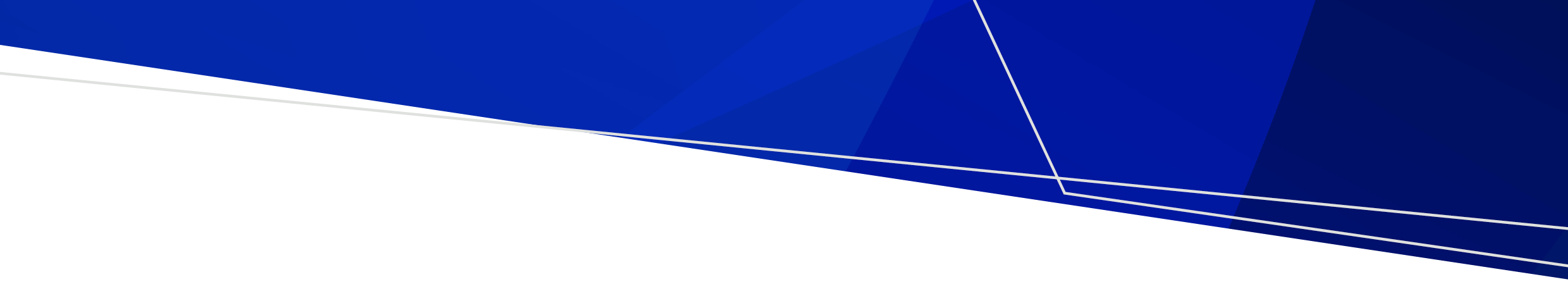 The Department of Health (the department) is committed to protecting your privacy. The department collects and handles personal and health information in this EOI form for the purposes of implementing the Victorian Community Pharmacist Statewide Pilot.In order to implement the Pilot, we may share your personal information with external parties such as our third-party payment provider. If you do not provide us with the information requested in this form, we will not be able to confirm your eligibility for the Pilot.For more information on the department’s privacy collection, please refer to the department’s privacy policy or visit our website on https://www.health.vic.gov.au/department-of-health-privacy-policy. You may access your information that you provide to the department. The department can be contacted on admincommunitypharmacypilot@health.vic.gov.au or you may contact the department’s Privacy Unit by emailing privacy@health.vic.gov.au or by telephone on 1300 024 759.Victorian Community Pharmacist Statewide Pilot Privacy Collection Notice To receive this document in another format, email admincommunitypharmacypilot@health.vic.gov.auAuthorised and published by the Victorian Government, 1 Treasury Place, Melbourne.© State of Victoria, Australia, Department of Health, September 2023.